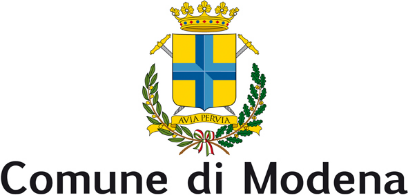 Consiglio comunaleGruppo ConsiliareFratelli d’ItaliaModena, 29 maggio 2023         PROTOCOLLO GENERALE n° 204568 del 29/05/2023 (P.E.C.)                              Al Presidente del Consiglio ComunaleAl SindacoAlla GiuntaINTERROGAZIONE A RISPOSTA SCRITTAOGGETTO: STRADELLO TAMPELLINI IN LOCALITA’ MAGRETAPremesso che-	Le strade vicinali sono strade di proprietà privata, poste al di fuori dei centri abitati, costituite mediante apporti di terreno da parte dei proprietari dei fondi che si affacciano sulla strada o che sono da questa serviti;-	I frontisti, dunque, sono comproprietari della sede stradale, tuttavia potrebbero non essere gli unici utilizzatori del bene di loro proprietà. Le vicinali, infatti, si distinguono in private o pubbliche, a seconda che sulle medesime gravi o meno una servitù di pubblico passaggio, costituita a favore della collettività;considerato che-	le strade vicinali pubbliche, a dispetto del nome, rimangono vie private: non è l’Ente pubblico a esserne proprietario, bensì i frontisti. Tuttavia, a differenza delle vicinali private, non sono riservate all’utilizzo esclusivo di una cerchia ristretta e ben individuata di soggetti, ma possono essere percorse da qualsiasi persona lo desideri;-	le vicinali pubbliche, difatti, sono gravate da una servitù di passaggio pubblica, ossia di un diritto reale costituito a favore della collettività intera ex art. 825 c.c.; ciò comporta che la strada vicinale, comprensiva di accessori e pertinenze, è di proprietà dei frontisti, mentre il Comune vanta una servitù di passaggio sul bene, costituita per soddisfare esigenze di pubblico interesse;rilevato che-	Stradello Tampellini a Magreta è una strada vicinale privata, un percorso “sghiaiato” dove transitano veicoli, anche ad alta velocità noncuranti dei limiti imposti, creando forti disagi per i residenti costretti a respirare quotidianamente ingenti quantità di polvere che si riversa anche all’interno delle abitazioni;valutato che-	L’Autorità può iscrivere la strada nell’elenco delle vicinali quando questa possegga i seguenti requisiti (sent. Cass. civ. n. 333/2011):•	la via sia interessata da un traffico generalizzato da parte di una collettività di persone, qualificate dall’appartenenza a un gruppo territoriale;•	il bene sia concretamente idoneo a soddisfare le esigenze di carattere generale, anche grazie al collegamento con una pubblica via;•	esista un titolo che sostenga l’affermazione del diritto di uso pubblico. Tale titolo può essere acquistato per legge, convenzione, atto di ultima volontà, usucapione, ecc.;tutto ciò premesso, rilevato considerato e valutato, si interroga il Sindaco e la Giunta per sapere-	se l’Amministrazione sia al corrente dei disagi arrecati ai residenti di stradello Tamperini,-	Se l’Amministrazione intenda valutare la possibilità di interdire il passaggio pubblico su stradello Tamperini, esistendo diversi percorsi alternativi per raggiungere i medesimi luoghi.Il Consigliere firmatarioElisa Rossini SI AUTORIZZA LA DIFFUSIONE A MEZZO STAMPA